Preparation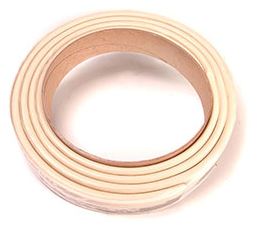 Locate the packing slip(s) and shop drawings. Verify that all products listed on the packing slip are included in the package.Check the products for damage. If products are damaged, report a freight claim immediately and leave the products in their packaging. If you sign for products without reporting damage you waive your right to a freight claim and will be responsible for their replacement cost.Read the instructions thoroughly before beginning installation.Tools ListTape Measure10-ounce Caulking GunLong-Blade Utility KnifeCaulk KnivesAcetone & Lint-Free Rag
Cold Days: Store sealant, off the floor, inside at above 68°F (20°C). It will recover slower when cold and faster when warm.Very Hot Days: Keep sealant out of direct sun when temperatures are greater than 60°F (15°C) until immediately prior to installation.Pre-Installation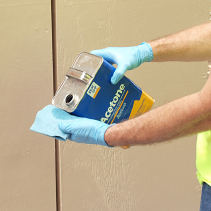 Ensure joint faces are parallel and have sufficient depth to receive the full depth of the size(s) of SER product being installed plus at least 1/4 inch (6mm).Repair spalled, irregular or unsound joint surfaces using accepted industry practices for repair of the substrates in question. Remove protruding roughness to ensure joint sides are smooth. Remove residues of old sealants.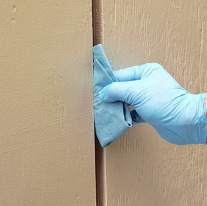 Apply solvent or other agent suitable for use on the substrates in question to clean, lint-free rags.Wipe joint faces to ensure joint sides are free of dust, previous sealant, oils, grease, etc. Ensure joint sides are dry of solvent or cleaning agent prior to installation.Installation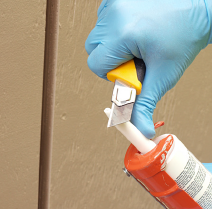 Apply Installation Sealant BeadCut the tube tip to provide a 1/4 inch opening in the nozzle. Pierce the tube foil to allow the sealant to flow.Load the tube into the caulk gun.

Gun a 1/4 inch (6mm) wide mounting bead of sealant onto each joint face, about 3/8 inch (8mm) back from the joint edge.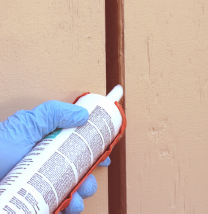 Strike the mounting bead of liquid sealant with a caulk knife to ensure that it is continuous, even, and properly bonded to the substrate. 

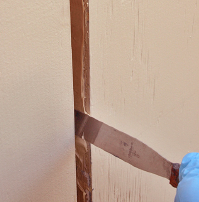 Select and Open MaterialOpen a box marked with a material size to match the joint size.Remove a reel from box. 
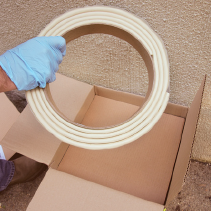 Cut the packaging tape.NOTE: Be sure to cut away from the product so you don’t slice into the side of the seal. 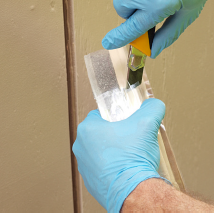 Peel back the packing tape and release liner at the beginning of the reel.
 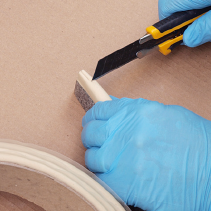 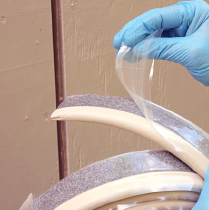 Extend the blade on your long-bladed utility knife. Using a back and forth “sawing” motion, square off the end of the material.
Wet Seal The Starter EndOn the starter piece, apply a bead of sealant along the silicone coating.
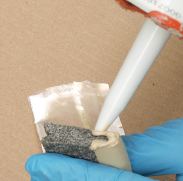 Uncoil the first end from the reel.
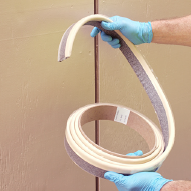 Insert the end into the bottom of the joint. 

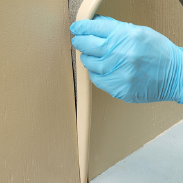 Insert Material Into JointWork your way along the joint pushing on the material while inserting it. 
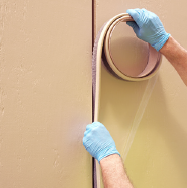 Remove the release liner as you go.
 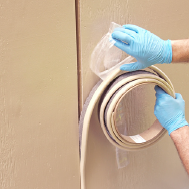 REMEMBER: ALWAYS PUSH, Never Pull. Do not stretch the material. By pushing on the material is will “snake” into the joint from side to side. 
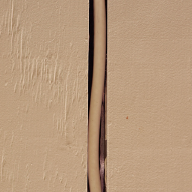 As it extends to fill the joint, it will also push along its length ensuring the joins and ends are a tight fit.
Cut Material Slightly Longer Than NeededCut each run of material about 3/8 inch longer than needed. 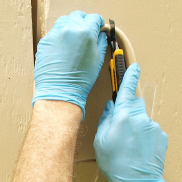 “Snake” the excess into each run.
Joining Straight LengthsAt the end of a roll, leave the end of the material sticking out of the joint about 3/4 inch.As in step 4, apply a bead of sealant along the silicone edge. 
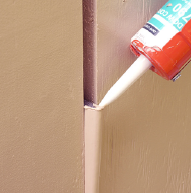 Open another reel, square off the end, and join it to the piece sticking out of the joint. 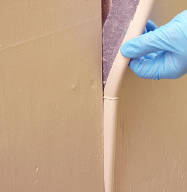 Push pieces firmly together. 

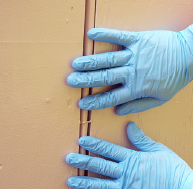 Install the rest of the joint run then come back and push the join into the joint. Tool away the excess joining sealant and blend the join.
 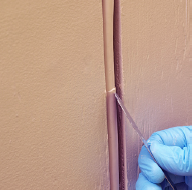 NOTE: For HORIZONTAL applications, finishing corner beads of silicone must be applied and tooled at both top edges. 
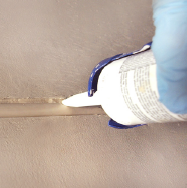 Direction Changes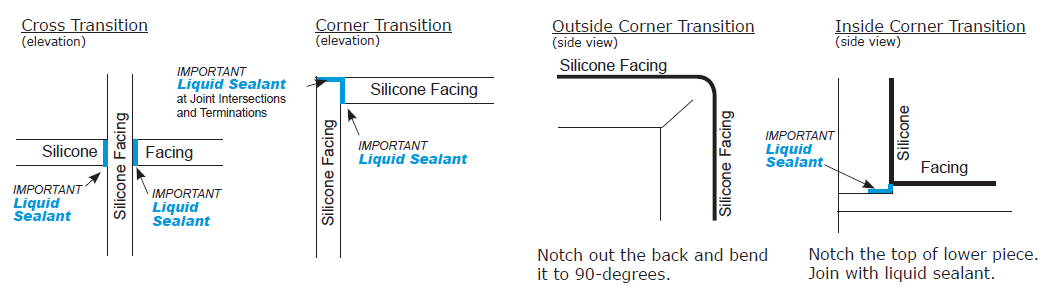 OperationExpansion joints are designed and built for years of dependable service.MaintenanceExpansion Joints should be cleaned routinely.Exposed surfaces can be cleaned with a mild water-based cleaning solution. Wipe clean with a sponge or soft cloth.If any questions arise during the operation or maintenance of the products, please feel free to call our toll-free number for assistance, 1-800-547-2635 for technical support.